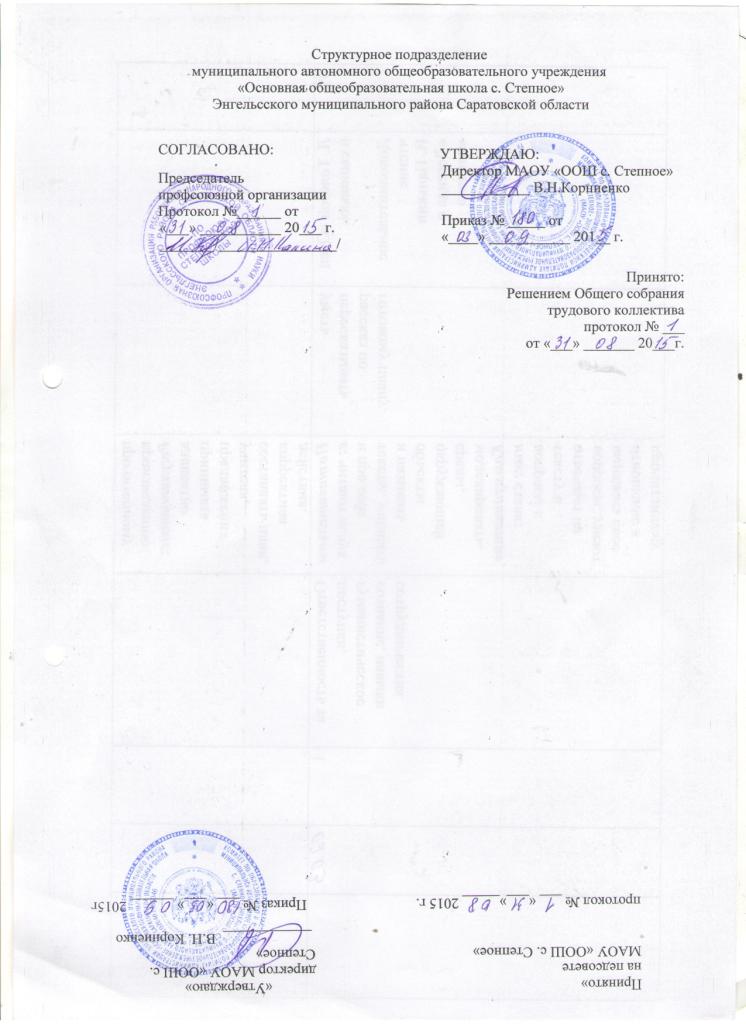 ПОЛОЖЕНИЕо методическом объединении воспитателейсруктурного подразделения МАОУ « ООШ с. Степное» 1. 1. Общие положения.1.1. Методическое объединение в  структурном подразделении МАОУ «ООШ с.Степное» создается с целью совершенствования методического и профессионального мастерства педагогов, для оказания помощи в  обеспечении современных требований к обучению и воспитанию детей, для объединения творческих инициатив в разработке современных требований к обучению и воспитанию дошкольников. 2. Задачи методического объединения.2.1. В работе методического объединения воспитателей предполагается решение следующих задач: 2.1.1. изучение нормативной и методической документации по вопросам образования; 2.1.2. отбор содержания и составление учебных планов, парциальных программ; 2.1.3. согласование индивидуальных планов работы, анализ программ и методик; 2.1.4. проведение анализа состояния учебно-воспитательного процесса; 2.1.5. работа по соблюдению норм и правил техники безопасности в процессе воспитания и обучения; 2.1.6. организация взаимопосещений занятий по определенной тематике с последующим самоанализом и анализом достигнутых результатов; 2.1.7. организация открытых занятий по определенной теме с целью обмена опытом; 2.1.8. поисково-исследовательская деятельность в учебно-воспитательном процессе; 2.1.9.  выработка критериев готовности детей к школьному обучению (модель выпускника); 2.1.10. ознакомление с методическими разработками различных авторов, их анализ; 2.1.11. проведение отчетов о профессиональном самообразовании воспитателей, работе на курсах повышения квалификации, заслушивание отчетов о творческих командировках; 2.1.12. организация предметно-пространственной среды в соответствии с современными требованиями. 3. Организация работы методического объединения.3.1. Для организации своей работы методическое объединение воспитателей избирает председателя из числа педагогов структурного подразделения  МАОУ «ООШ с.  Степное». Деятельность методического объединения организуется на основе планирования, осуществляемого исходя из плана работы ДОУ. В процессе планирования учитываются индивидуальные планы профессионального самообразования воспитателей. План работы объединения утверждается  директором  структурного подразделения  МАОУ «ООШ с.  Степное». 3.2. Методическое объединение воспитателей часть своей работы осуществляет на заседаниях, где анализируются или принимаются к сведению решения задач, изложенных в разделе 2. 3.3. Методическое объединение воспитателей может организовать семинарские занятия, цикл открытых занятий по заданной и определенной тематике. 3.4. В течение учебного года проводится не менее четырех заседаний методического объединения воспитателей; с организацией тематических открытых занятий или просмотров праздников, утренников, развлечений. 3.5. На заседаниях методического объединения ведется протокол. План работы, тетрадь протоколов заседаний методобъединений хранится в архиве структурного подразделения  МАОУ «ООШ с.  Степное» в течение трех лет. 4. Права членов методического объединения воспитателей.4.1. Методическое объединение воспитателей решает вопрос о возможности организации углубленной работы по одному из направлений деятельности структурного подразделения  МАОУ «ООШ с.  Степное». 5. Обязанности членов методического объединения.5.1. Каждый педагог структурного подразделения  МАОУ «ООШ с.  Степное» должен являться членом методического объединения и иметь собственный план профессионального самообразования. Он обязан: 5.1.1. участвовать в заседаниях методобъединения, практических семинарах и т.д.; 5.1.2. стремиться к повышению уровня профессионального мастерства; 5.1.3. знать тенденции развития методики дошкольного воспитания и образования; 5.1.4. владеть основами самоанализа педагогической деятельности. 
